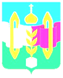 Российская ФедерацияА Д М И Н И С Т Р А Ц И ЯТельминского городского поселенияУсольского муниципального районаИркутской областиР А С П О Р Я Ж Е Н И Е От 18.03.2024 г.                                                                                              № 27-рр. п. ТельмаО проведении публичных слушаний по обсуждению проекта решения Думы  Тельминского городского поселения Усольского муниципального района Иркутской области «Об исполнении бюджета Тельминского городского поселения Усольского муниципального района Иркутской области за 2023 год»В соответствии с Федеральным законом от 6 октября 2003 года № 131-ФЗ «Об общих принципах организации местного самоуправления в Российской Федерации», согласно Решению Думы городского поселения Тельминского муниципального образования № 62 от 28.02.2024года «О внесении изменений в  Положение  о бюджетном процессе в городском поселении Тельминского муниципального образования», руководствуясь Порядком организации и проведения публичных слушаний в Тельминском муниципальном образовании, утвержденного решением Думы городского поселения Тельминского муниципального образования от 27 июня 2018 года № 41 и статьями 23, 46 Устава  Тельминского городского поселения Усольского муниципального района Иркутской области,1. Провести на территории Тельминского городского поселения Усольского муниципального района Иркутской области публичные слушания по обсуждению проекта решения Думы Тельминского городского поселения Усольского муниципального района Иркутской области «Об исполнении бюджета Тельминского городского поселения Усольского муниципального района Иркутской области за 2023 год» 19 апреля 2024 года, начало в 1400 часов.2. Местом проведения публичных слушаний определить зал заседаний администрации Тельминского городского поселения Усольского муниципального района Иркутской области, расположенный по адресу: Иркутская область, Усольский район, р.п. Тельма, ул. Крупской, 11.3. Для организации подготовки и проведения публичных слушаний создать комиссию в составе:Ерофеев Михаил Александрович, глава городского поселения Тельминского муниципального образования, председатель;Кузнецова Екатерина Николаевна, главный специалист администрации по финансово-бюджетной политике, заместитель председателяЛисецкая Ирина Васильевна, ведущий специалист администрации по организационной работе, секретарь;Желнова Светлана Викторовна – ведущий специалист администрации по правовым вопросам;Чичкарева Анастасия Николаевна, ведущий специалист администрации по экономической политике.4. Ведущему специалисту администрации по организационной работе (Лисецкая И.В.):1) опубликовать настоящее распоряжение в газете «Новости» и разместить на официальном сайте органов местного самоуправления Тельминского муниципального образования в информационно-телекоммуникационной сети «Интернет» по адресу gp-telminskoe.ru;2) опубликовать заключение о результатах публичных слушаний в газете «Новости» не позднее, чем через 10 календарных дней после окончания слушаний.Глава Тельминского городского поселенияУсольского муниципального районаИркутской области                                                                            М.А. Ерофеев